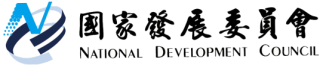 國家發展委員會 新聞稿發布日期：103年12月26日聯 絡 人：吳明蕙、徐志宏聯絡電話：2316-5851、5855 103年11月份景氣概況103年11月，景氣對策信號連續第10個月呈現綠燈，綜合判斷分數較上月增1分至25分，其中海關出口值由黃藍燈轉呈綠燈，機械及電機設備進口值由綠燈轉呈黃紅燈，分數各增加1分；工業生產指數則由黃紅燈轉呈綠燈，分數減少1分。景氣指標方面，領先指標持續下跌但累計跌幅不大，同時指標則穩定上升，顯示當前國內經濟保持溫和成長。展望未來，明年全球經濟可望優於今年，有助於我國出口動能擴增；但各國成長速度快慢不一，加上近期國際油價大幅下跌，對全球經濟的影響需密切留意。內需方面，半導體業者可望積極研發新世代高階製程，挹注民間投資；民間消費在就業情勢改善與農曆年前促銷商機的激勵下，動能應可維持。整體而言，明年國內經濟與今年大致相當，前景審慎樂觀。景氣對策信號（詳圖1、圖2）103年11月景氣對策信號續呈綠燈，綜合判斷分數為25分，較上月增加1分。9項構成項目中，工業生產指數由黃紅燈轉為綠燈，分數減少1分，海關出口值由黃藍燈轉為綠燈、機械及電機設備進口值由綠燈轉為黃紅燈，分數各增加1分；其餘構成項目燈號維持不變。各構成項目除製造業營業氣候測驗點之單位為點外，其餘均為與上年同月相比之變動率；除股價指數外均經季節調整。個別構成項目說明如下：貨幣總計數M1B變動率：由上月7.2%減為7.1%，燈號維持綠燈。股價指數變動率：由上月5.4%增為9.5%，燈號續呈綠燈。工業生產指數變動率：由上月上修值8.2%減為7.99%，燈號由黃紅燈轉為綠燈。非農業部門就業人數變動率：與上月相同仍為1.1%，燈號續呈黃藍燈。海關出口值變動率：由上月4.0%增為7.1%，燈號由黃藍燈轉為綠燈。機械及電機設備進口值變動率：由上月上修值2.5%增為20.7%，燈號由綠燈轉為黃紅燈。製造業銷售量指數變動率：由上月下修值4.7%減為3.6%，燈號仍為綠燈。商業營業額變動率：由上月1.6%減為0.8%，燈號維持黃藍燈。製造業營業氣候測驗點：由上月下修值95.6點減為94.3點，燈號續呈黃藍燈。景氣指標領先指標領先指標不含趨勢指數為99.55，較上月下跌0.17%，已連續9個月下跌，但累計跌幅僅約1%（詳表1、圖3）。7個構成項目經去除長期趨勢後，2項較上月上升，分別為：外銷訂單指數、實質貨幣總計數M1B；其餘5項：製造業營業氣候測驗點、核發建照面積、SEMI半導體接單出貨比、股價指數，以及工業及服務業受僱員工淨進入率則較上月下滑。同時指標同時指標不含趨勢指數為101.98，較上月上升0.26%，已連續15個月上升（詳表2、圖4）。7個構成項目經去除長期趨勢後，4項較上月上升，分別為：實質機械及電機設備進口值、工業生產指數、電力（企業）總用電量，以及非農業部門就業人數；其餘3項：商業營業額、製造業銷售量指數，以及實質海關出口值則較上月下滑。落後指標	落後指標不含趨勢指數為99.37，較上月上升0.23% （詳表3、圖5）。6個構成項目經去除長期趨勢後，4項較上月上升，分別為：製造業存貨率、工業及服務業經常性受僱員工人數、失業率、製造業單位產出勞動成本指數；其餘2項：全體貨幣機構放款與投資，及金融業隔夜拆款利率則較上月下滑。下次發布日期為 104年1月27日（星期二）下午4時圖1  近1年景氣對策信號走勢圖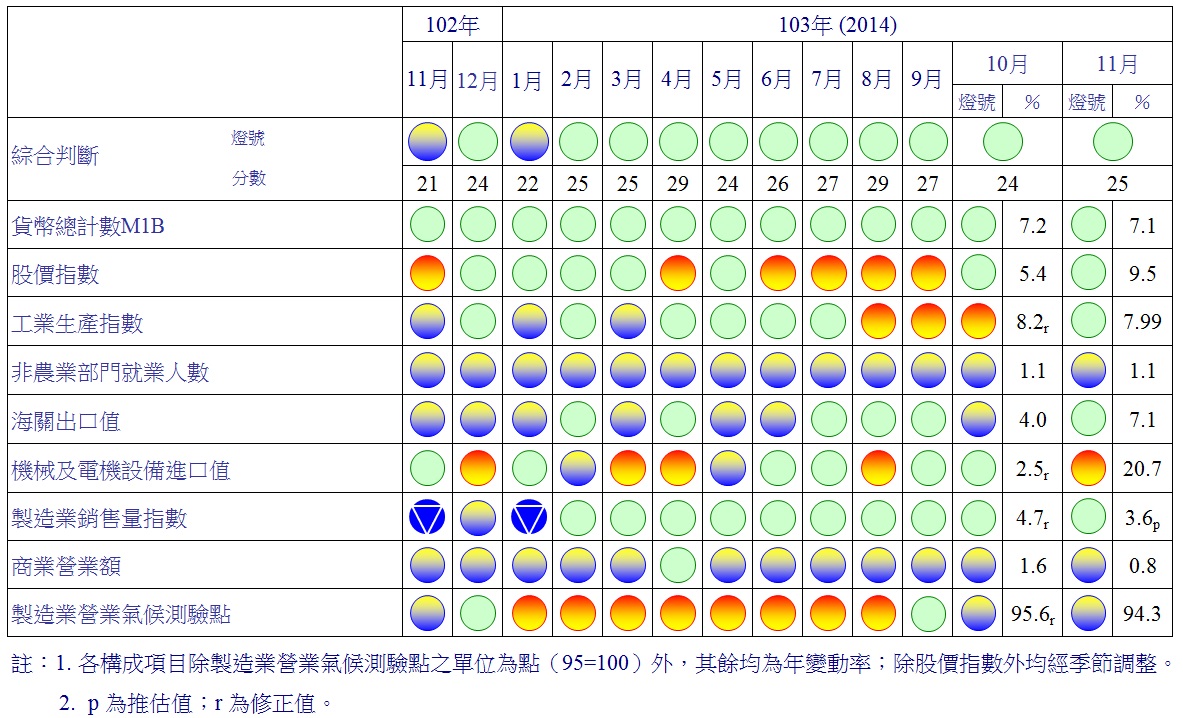 圖2  一年來景氣對策信號    表1  景氣領先指標                                                                                           指數註：1.本表構成項目指數為經季節調整、剔除長期趨勢，並平滑化與標準化後之數值。以下表同。2.淨進入率＝進入率—退出率。 3.核發建照面積僅包含住宿類（住宅）、商業類、辦公服務類、工業倉儲類4項建造執照統計資料。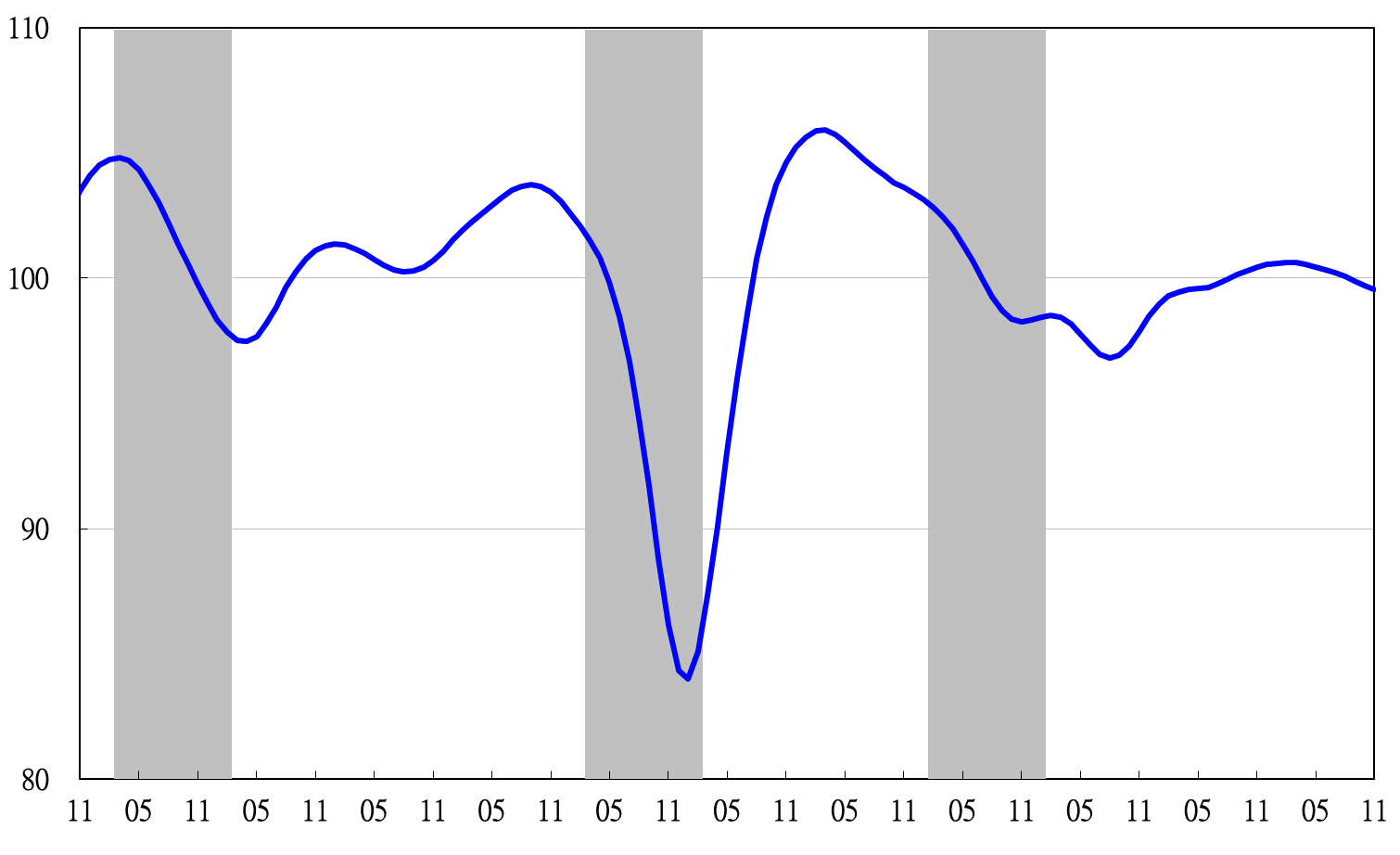 註：陰影區表景氣循環收縮期，以下圖同。圖3  領先指標不含趨勢指數走勢圖表2  景氣同時指標                                                                                           指數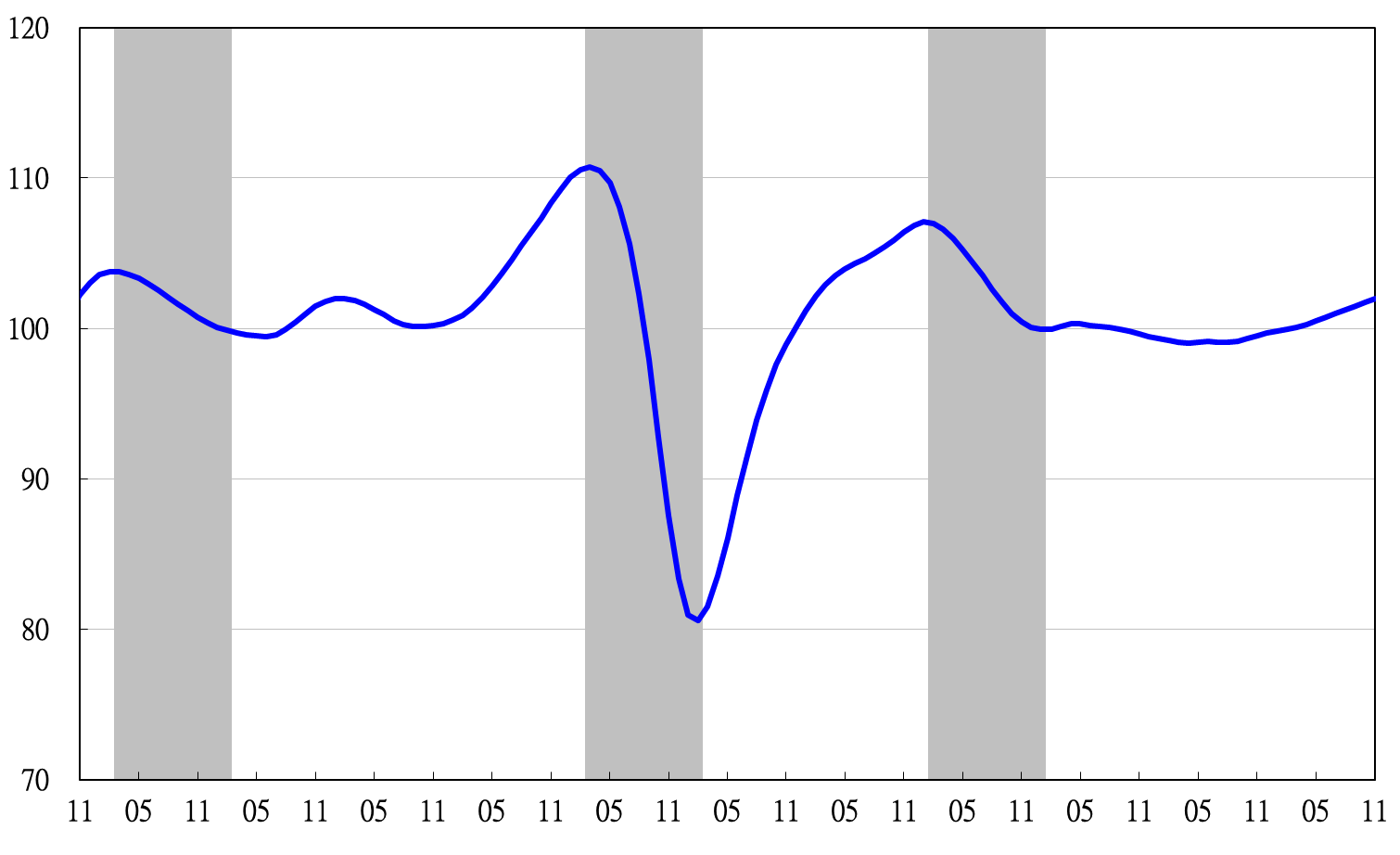 圖4  同時指標不含趨勢指數走勢圖表3  景氣落後指標                                                                                           指數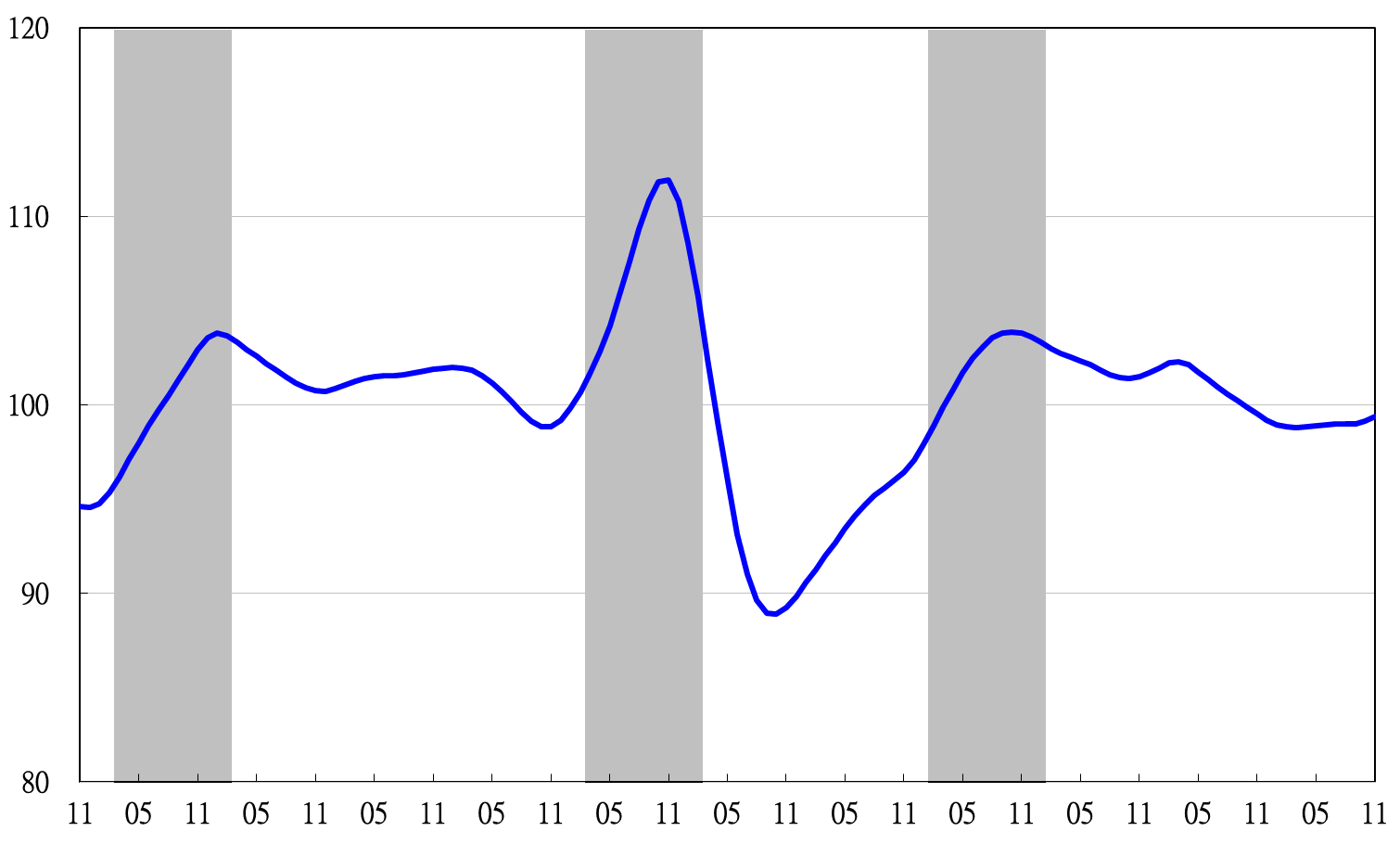 圖5  落後指標不含趨勢指數走勢圖項　　　　　目103年 (2014)103年 (2014)103年 (2014)103年 (2014)103年 (2014)103年 (2014)103年 (2014)項　　　　　目5月6月7月8月9月10月11月不含趨勢指數100.43100.33100.20100.0599.8999.7299.55　較上月變動 (%)-0.11-0.10-0.12-0.15-0.16-0.17-0.17構成項目1外銷訂單指數 99.6399.7499.99100.41100.98101.58102.16實質貨幣總計數M1B100.06100.06100.07100.08100.10100.14100.18股價指數100.30100.35100.35100.31100.24100.14100.04工業及服務業受僱員工淨進入率2100.20100.12100.05100.0199.9899.9599.93核發建照面積399.8999.7599.6299.4699.3099.1498.98SEMI半導體接單出貨比100.18100.14100.0499.8999.7199.5699.44製造業營業氣候測驗點100.84100.78100.60100.3099.8899.3998.88項　　　　　　　目103年 (2014)103年 (2014)103年 (2014)103年 (2014)103年 (2014)103年 (2014)103年 (2014)項　　　　　　　目5月6月7月8月9月10月11月不含趨勢指數100.47 100.72 100.99 101.25 101.48 101.72 101.98 　較上月變動 (%)0.22 0.25 0.26 0.26 0.23 0.24 0.26 構成項目工業生產指數99.99 100.19 100.40 100.61 100.82 101.03 101.23 電力(企業)總用電量99.55 99.74 99.98 100.22 100.42 100.61 100.82 製造業銷售量指數100.30 100.40 100.47 100.52 100.54 100.54 100.53 商業營業額100.30 100.25 100.16 100.07 99.98 99.89 99.80 非農業部門就業人數99.67 99.64 99.61 99.62 99.64 99.68 99.72 實質海關出口值100.03 100.13 100.21 100.26 100.27 100.25 100.24 實質機械及電機設備進口值100.04 100.07 100.13 100.23 100.36 100.54 100.77 項　　　　　　　目103年 (2014)103年 (2014)103年 (2014)103年 (2014)103年 (2014)103年 (2014)103年 (2014)103年 (2014)103年 (2014)項　　　　　　　目5月6月7月8月9月9月10月10月11月11月不含趨勢指數98.88 98.92 99.00 99.01 99.01 99.00 99.00 99.14 99.37 99.37 　較上月變動 (%)0.05 0.04 0.09 0.01 0.01 -0.004 -0.004 0.14 0.23 0.23 構成項目失業率 99.82  99.86  99.90  99.94  99.94  99.98  99.98  100.01  100.05  100.05 工業及服務業經常性受僱員工人數 99.78  99.81  99.84  99.88  99.88  99.93  99.93  99.97  100.01  100.01 製造業單位產出勞動成本指數 100.03  99.99  99.93  99.73  99.73  99.49  99.49  99.39 99.394 99.394金融業隔夜拆款利率 99.97  99.97  99.96  99.96  99.96  99.95  99.95  99.95  99.94  99.94 全體貨幣機構放款與投資 99.92  99.92  99.91  99.89  99.89  99.85  99.85  99.81  99.76  99.76 製造業存貨率 99.17  99.20  99.29  99.45  99.45  99.65  99.65  99.87  100.11  100.11 